Gift Aid Declaration Form                   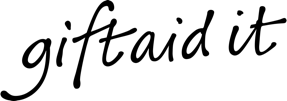 Boost your donation by 25p of Gift Aid for every £1 you donate at no extra cost to you!There is absolutely no obligation to make further donations but should you decide to do so we will be able to claim Gift Aid on these donations as well.By completing the form below you are agreeing to sign up to the Gift Aid Scheme.Title ______  Initial* _______ First Name _______________________ Surname* ________________________ House No/Name* _______________________________________Address ___________________________________________________________________________________Postcode* __________________________ Date* __________________________________Email _________________________________________ Phone ______________________________________* These details are required to make a valid Gift Aid claimYes, I am happy for all gifts of money that I have made to Bromyard Foodbank & Money Advice Centre in the past 4 years and all future gifts of money that I make to be Gift Aid donations. Bromyard Foodbank & Money Advice Centre will reclaim 25p of tax on every £1 I give.I am a UK taxpayer and understand that if I pay less Income Tax & Capital Gains Tax in the current tax year than the amount of Gift Aid claimed on all of my donations across all Charities, it is my responsibility to pay any difference. Gift Aid is reclaimed by Bromyard Foodbank & Money Advice Centre from the tax I pay for the current tax year.Please send your completed form to: info@bfandmac.org.uk or hand it in to the Halo Centre, Cruxwell Street or post to BF&MAC, Wacton Grange, Bredenbury, Bromyard, HR7 4TQPlease Note: You can cancel this declaration at any time by notifying Bromyard Foodbank & Money Advice Centre. If in the future your circumstances change and you no longer pay tax on your income and capital gains equal to the tax that all charities reclaim, you can cancel your declaration. If you pay tax at the higher rate you can claim further tax relief in your Self-Assessment tax return. If you are unsure whether your donations qualify for Gift Aid tax relief, please ask us, or refer to the help sheet IR65 on the HMRC web site - www.hmrc.gov.uk Please notify us immediately if you change your name or address. We would like to keep you informed about the work you are helping make possible. If you do not wish to receive any further information from Bromyard Foodbank & Money Advice Centre, please email info@bfandmac.org.uk.  Bromyard Foodbank & Money Advice Centre will not pass on your details to any other organisation.